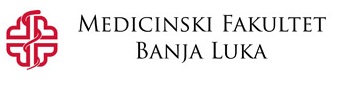 MULTIDISCIPLINARNA ZDRAVSTVENA NJEGAREZULTATI ISPITA -  RADIOLOŠKA TEHNOLOGIJA -  Junski rok 23.06.2021.Studenti koji su položili ispit - RTStudenti koji su položili ispit – Zdravstvena njegaProf. dr Vlastimir VlatkovićR. br.IndeksIme i prezimeVježbe i praktičniKolokvij 1Kolokvij 2Pismeni ispitUkupno bodovaOcjena151/RTNikolina Turjačanin2012928697252/RT-R/2020Tamara Janković20141530798342/RT-V/2020Staša Marić20121428748461/RT-R/2020Kristina Šljivar20151330788550/RT-R/2020Tamara Skopljak2011740788649/RT-R/2020Bobana Maletić20111435808739/RT-V/2020Jovana Vasić2011826657840/RT-VDajan Granolić209630657941/RT-V/2020Kristina Pavičić20117407881059/RT-V/2020Marija Vukša201011266771160/RT-RAnđela Čanković20151226738R. br.IndeksIme i prezimeVježbe i praktičniKolokvij 1Kolokvij 2Pismeni ispitUkupno bodovaOcjena1533/17Jelena Grmaš20111326707